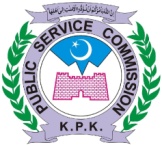 KHYBER PAKHTUNKHWA PUBLIC SERVICE COMMISSIONSubject:-	PSYCHOLOGICAL WRITTEN TEST SCHEDULE FOR CANDIDATES (PASSED WRITTEN PORTION) OF PROVINCIAL MANAGEMENT SERVICES OFFICERS (B-17) ADVT: NO. 10/2017						Candidates passed the written portion of PMS Exam are required to appear for Psychological Written Test (morning & evening sessions) at the Commission’s Office, 2-Fort Road Peshawar Cantt: as per following schedule:-Note:-		No request for rescheduling shall be entertained.				   	          	            Assistant Psychologist, PSCS#Date / DayMORNING SESSION(11:00 AM – 12:30 PM)MORNING SESSION(11:00 AM – 12:30 PM)EVENING SESSION(02:00 PM – 03:30 PM)EVENING SESSION(02:00 PM – 03:30 PM)S#Date / DayROLL NOROLL NOROLL NOROLL NOS#Date / DayFROMTOFROMTO1st August 2019Thursday4 12561283 20862nd August 2019Friday2091 28532859  39275th August 2019Monday39304960497158716th  August 2019Tuesday58767333733483957th August 2019Wednesday842298369855108788th August 2019Thursday10882 11976